Friday, August 25th, 2017Today is a regular bell scheduleGood morning Explorers, let’s remember to have La Joya PRIDE in everything we do!STUDENT ANNOUNCEMENTS•Attention 8th grade scholars!  If you think you qualify for CJSF come by to see Mrs. Gibson in Room 101 or Mrs. Allen in Room 503!  Sign-ups end today!•Attention students, as a reminder to earn Fun Friday, as a school we must have 80 incidents or less for the month.  We currently have (8) incidents this month. Students must have good grades, good attendance and good behavior to be eligible to participate.  So let’s make sure to show our La Joya PRIDE and help our school earn Fun Friday!•Do you like to play in the dirt?  Do you like to eat?  Come join the Garden Club every Wednesday after school beginning on September 6th! No need to sign up!  Just show up! •Band is selling pizza today, $2 a slice and $1 for a water.  •The PRIDE store will be open today during both lunches.  •Deliveries for studentsStudents - All deliveries for you should occur through our Main Office.  Please ask you parents to drop items off for you there, write your name and grade on them, and a pass will be sent to                                              you.  Items should not be passed through the fence.•We are excited to join forces with the Crayola ColorCycle program and help in collecting and converting our markers into clean energy. Together, we are helping our planet one handful of markers at a time! Please deposit any old markers you have from home or school in the Crayola ColorCycle boxes located in rooms 602 and 607. •Safety is important!!!  When both coming and leaving school, students need to walk on the sidewalks and in the cross walks only.  Please do not walk or ride in the parking lot or streets.  If you are riding a skateboard, bike, or other device; please use caution and wear your helmet.  You will be cited by Visalia Police Department if you do not.  •YearbooksIf you are interested in purchasing a yearbook, the price is $40 until September 8th.  Hurry before the price goes up!SPorTs ANNOUNCEMENTS•  Cross Country will hold their first practice on Monday, August 28th, so please come dressed and ready to run.  Practice will be from 3:20 to 4:30.   Thanks, Coach Hefner and Coach Beggs   Julie SalesSecretary IILa Joya Middle SchoolTelephone:  559-730-7302Fax No. 559-730-7505  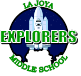 